* – 1) дані підрозділи вносяться до силабусу в разі, якщо практичні та (або) лабораторні заняття проводить інший викладач, котрий не є автором курсу та лектором; 2) припустимо змінювати назву підрозділу на «Викладач лабораторних та практичних занять:», якщо лабораторні та практичні заняття проводить один викладач, котрий не є автором курсу та лектором.Анотація навчального курсуМета курсу (набуті компетентності)За результатами опанування навчального курсу здобувачі вищої освіти набувають професійних компетентностей:здатність до абстрактного мислення, аналізу та синтезу.здатність застосовувати знання  у практичних ситуаціях.здатність застосовувати знання з основ теорії та філософії права, знання і розуміння структури правничої професії та її ролі у суспільстві.здатність застосовувати знання завдань, принципів і доктрин національного права, а також змісту правових інститутів, щонайменше з таких галузей права, як: конституційне право, адміністративне право і адміністративне процесуальне право, цивільне і цивільне процесуальне право, кримінальне і кримінальне процесуальне право.здатність визначати належні та прийнятні для юридичного аналізу факти.здатність аналізувати правові проблеми,  формувати та обґрунтовувати правові позиції. здатність до консультування з правових питань, зокрема, можливих способів захисту прав та інтересів клієнтів, відповідно до вимог професійної етики, належного дотримання норм щодо нерозголошення персональних даних та конфіденційної інформації.здатність до логічного, критичного і системного аналізу документів, розуміння їх правового характеру і значення.Знання і навички, отримані при вивченні дисципліни, будуть використовуватись у професійному контексті, зокрема бакалавр з права здатен займати посади державної служби категорії «В», посади патронатної служби в  державних  органах  та  їх  апараті, практично  виконувати  завдання  і  функції  держави; працювати фахівцем у державних та комунальних підприємствах, установах чи організаціях; юрисконсультом юридичної служби на підприємствах недержавної форми власності.Структура курсуУ 6 семестрі передбачена курсова робота. При виконанні курсової роботи слід керуватися методичними вказівками, де крім загальних вказівок і рекомендацій, наводиться приклад виконання типового завдання. Теми курсової роботи надаються у додатку до методичних вказівок.Рекомендована літератураНормативно-правові акти:Література:Інформаційні ресурсиІнформаційна система «Законодавство України»  [Електронний ресурс]. – Режим доступу: https://zakon.rada.gov.ua/laws.Офіційний веб-сайт Міністерства юстиції  [Електронний ресурс]. – Режим доступу: https://minjust.gov.ua/Офіційний веб-портал «Судова влада» [Електронний ресурс]. – Режим доступу: https://court.gov.ua/Офіційний веб-сайт Офісу Генерального прокурора [Електронний ресурс]. – Режим доступу: https://www.gp.gov.ua/Офіційний веб сайт Міністерства внутрішніх справ [Електронний ресурс]. – Режим доступу: https://mvs.gov.ua/CouncilofEurope [Електронний ресурс]. – Режим доступу: HELP http://help.elearning.ext.coe.int/Наукова бібліотека ім. М. Максимовича Київського національного університету ім.. Тараса Шевченка [Електронний ресурс] – Режим доступу: www.library.univ.kiev.uaНаукова бібліотека Національного університету “Києво–Могилянська академія”[Електронний ресурс] – Режим доступу: http://www.ukma.kiev.ua/ukmalibНаціональна бібліотека України ім. В.І. Вернадського [Електронний ресурс] – Режим доступу: http://www.nbuv.gov.ua/Наукова Бібліотека СНУ ім. Володимира Даля [Електронний ресурс] – Режим доступу:  http://library.snu.edu.uaНаціональна Парламентська бібліотека України [Електронний ресурс] – Режим доступу: http://www.nplu.kiev.ua/Рішення щодо України, винесені Європейським Судом з прав людини [Електронний ресурс] // Сайт Міністерства юстиції України. – Режим доступу: https://minjust.gov.ua/m/rishennya-schodo-ukraini-vineseni-evropeyskim-sudom-z-prav-lyudini Центр розвитку українського законодавства[Електронний ресурс] – Режим доступу: http://www.ulde.kiev.ua/news.phpЮридичний факультет СНУ ім. В. Даля  [Електронний ресурс] – Режим доступу:   http://pravo-snu.com.ua/Юридична клініка «PRO BONO»  при юридичному факультету СНУ ім. В. Даля [Електронний ресурс] – Режим доступу:  http://pravo-snu.com.ua/clinic/Оцінювання курсуБали оцінки за навчальну діяльність - денна форма, 5 семестр, залікБали оцінки за навчальну діяльність - денна форма, 6 семестр, іспитШкала оцінювання студентівПолітика курсуСилабус курсу:Силабус курсу: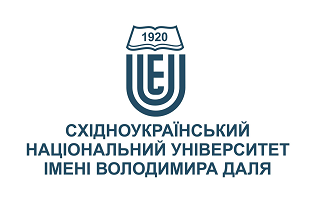 КРИМІНАЛЬНЕ ПРОЦЕСУАЛЬНЕ ПРАВОКРИМІНАЛЬНЕ ПРОЦЕСУАЛЬНЕ ПРАВОСтупінь вищої освіти:БакалаврБакалаврСпеціальність: 081 «Право»081 «Право»Рік підготовки:33Семестр викладання:5,65,6Кількість кредитів ЄКТС:99Мова(-и) викладання:українськаукраїнськаВид семестрового контролюЕкзамен, курсова роботаЕкзамен, курсова роботаАвтор курсу та лектор, викладач практичних занять:*Автор курсу та лектор, викладач практичних занять:*Автор курсу та лектор, викладач практичних занять:*Автор курсу та лектор, викладач практичних занять:*Автор курсу та лектор, викладач практичних занять:*Автор курсу та лектор, викладач практичних занять:*Автор курсу та лектор, викладач практичних занять:*д.ю.н., проф. Івчук Юлія Юріївнад.ю.н., проф. Івчук Юлія Юріївнад.ю.н., проф. Івчук Юлія Юріївнад.ю.н., проф. Івчук Юлія Юріївнад.ю.н., проф. Івчук Юлія Юріївнад.ю.н., проф. Івчук Юлія Юріївнад.ю.н., проф. Івчук Юлія Юріївнад.ю.н., проф. Івчук Юлія Юріївнавчений ступінь, вчене звання, прізвище, ім’я та по-батьковівчений ступінь, вчене звання, прізвище, ім’я та по-батьковівчений ступінь, вчене звання, прізвище, ім’я та по-батьковівчений ступінь, вчене звання, прізвище, ім’я та по-батьковівчений ступінь, вчене звання, прізвище, ім’я та по-батьковівчений ступінь, вчене звання, прізвище, ім’я та по-батьковівчений ступінь, вчене звання, прізвище, ім’я та по-батьковівчений ступінь, вчене звання, прізвище, ім’я та по-батьковіпрофесор кафедри правознавствапрофесор кафедри правознавствапрофесор кафедри правознавствапрофесор кафедри правознавствапрофесор кафедри правознавствапрофесор кафедри правознавствапрофесор кафедри правознавствапрофесор кафедри правознавствапосадапосадапосадапосадапосадапосадапосадапосадаivchuk@snu.edu.ua+38-050-656-98-24за розкладомза розкладомелектронна адресателефонмесенджерконсультаціїконсультаціїЦілі вивчення курсу:Метою викладання дисципліни є оволодіння студентами глибоких теоретичних знань щодо діяльності органів досудового розслідування, прокуратури та суду з розслідування кримінальних правопорушень, їх судового розгляду, виконання судових рішень, а також формування практичних навичок правильного застосування кримінального процесуального закону при проведенні процесуальних дій, прийнятті та оформленні процесуальних рішень.Метою лекційних занять за дисципліною є загальнотеоретична підготовка студентів в царині юридичного супроводу кримінального провадження, зокрема визначення поняття, типу та завдань кримінального процесу; стадій кримінального процесу та їх системи; класифікації засад кримінального процесу; джерел кримінального процесуального права та системи кримінального процесуального законодавства; класифікації учасників кримінального процесу та їх захисту під час кримінального провадження; поняття та класифікації доказів; особливостей процесу доказування на окремих стадіях кримінального судочинства та його суб’єктів; процесуального порядку обрання, зміни і скасування заходів забезпечення кримінального провадження та видів запобіжних заходів, а також методологічна основа навчальної та дослідної діяльності у межах фаху.Метою семінарських ( практичних) занять за дисципліною є поглиблене вивчення основних тем дисципліни та вироблення вміння студентами самостійно застосовувати набуті	знання у різних правових ситуаціях, виокремлювати юридично значущі факти і формувати обґрунтовані правові висновки; готувати проекти необхідних актів застосування права відповідно до правового висновку зробленого у різних правових ситуаціях; надавати консультації щодо можливих способів захисту	прав та  інтересів клієнтів у різних правових ситуаціях.Метою самостійної роботи за дисципліною є вміння самостійно працювати із нормативно-правовими актами, уміння планувати, організовувати і контролювати свою діяльність тощоРезультати навчання:Знання та розуміння предметної області, а саме: поняття кримінального процесуального права та його джерел; кримінальні процесуальні форми, функції та гарантії; кримінальне процесуальне законодавство та сфера його дії; засади кримінального провадження; кримінальне процесуальне доказування та докази; заходи забезпечення кримінального провадження; загальні положення досудового розслідування; підготовче провадження; судовий розгляд; провадження у суді апеляційної та касаційної інстанції; виконання судових рішень; міжнародне співробітництво під час кримінального провадження. Розуміння професійної діяльності; міжнародних стандартів прав людини, положень Конвенції про захист прав людини та основоположних свобод, а також практики Європейського суду з прав людини; основ права Європейського Союзу; особливостей реалізації та застосування норм кримінального процесуального права. Вміння розв’язувати складні спеціалізовані задачі та практичні проблеми у галузі професійної правничої діяльності або у процесі навчання, що передбачає застосування правових доктрин, принципів і правових інститутів і характеризується комплексністю та невизначеністю умов. Здатність самостійно застосовувати набуті знання у різних правових ситуаціях, виокремлювати юридично значущі факти і формувати обґрунтовані правові висновки; готувати проекти необхідних актів застосування права відповідно до правового висновку зробленого у різних правових ситуаціях; надавати консультації щодо можливих способів захисту	прав та  інтересів клієнтів у різних правових ситуаціях. Вільно спілкуватися державною та іноземною мовами як усно, так і письмово, правильно вживаючи правничу термінологію; володіти базовими навичками риторики; доносити до респондента матеріал з певної проблематики доступно і зрозуміло. Пояснювати характер певних подій та процесів з розумінням професійного та суспільного контексту.Передумови до початку вивчення:Базові знання з  теорії держави та права, конституційного права, кримінального права, кримінально-виконавчого права, адміністративного права, криміналістики, кримінології, цивільного права. №ТемаТемаГодини (Л/ЛБ/ПЗ)Стислий змістСтислий змістІнструменти і завданняЗміст аудиторних занятьЗміст аудиторних занятьЗміст аудиторних занятьЗміст аудиторних занятьЗміст аудиторних занятьЗміст аудиторних занятьЗміст аудиторних занять1Лекція1Тема 1: Поняття, завдання і система кримінального процесу. Лекція1Тема 1: Поняття, завдання і система кримінального процесу. денна2/0/2заочна2/0/0Тема 1: Поняття, завдання і система кримінального процесу. Поняття, типи, завдання кримінального процесу. Поняття стадій кримінального процесу та їх система. Кримінальна процесуальна форма, функції, правовідносини. Кримінальні процесуальні гарантії. Наука кримінального процесу.Тема 1: Поняття, завдання і система кримінального процесу. Поняття, типи, завдання кримінального процесу. Поняття стадій кримінального процесу та їх система. Кримінальна процесуальна форма, функції, правовідносини. Кримінальні процесуальні гарантії. Наука кримінального процесу.Відео-матеріал, презентації в PowerPoint.Участь в обговоренні, командна робота.Підготовка глосарію.2Лекція 2Тема 2. Кримінальне процесуальне право. Джерела кримінального процесуального права. Лекція 2Тема 2. Кримінальне процесуальне право. Джерела кримінального процесуального права. денна2/0/2заочна0/0/2Тема 2. Кримінальне процесуальне право. Джерела кримінального процесуального права. Поняття кримінального процесуального права. Джерела кримінального процесуального права. Норми кримінального процесуального права.Тема 2. Кримінальне процесуальне право. Джерела кримінального процесуального права. Поняття кримінального процесуального права. Джерела кримінального процесуального права. Норми кримінального процесуального права.Презентації в PowerPoint та/або схеми.Участь в обговоренні, командна робота.Підготовка глосарію.3Лекція 3Тема 3. Кримінальне процесуальне законодавство та сфера його дії. Лекція 3Тема 3. Кримінальне процесуальне законодавство та сфера його дії. денна2/0/2заочна2/0/0Тема 3. Кримінальне процесуальне законодавство та сфера його дії. Поняття та система кримінального процесуального законодавства. Дія кримінального процесуального законодавства у просторі, в часі та за колом осіб.Тема 3. Кримінальне процесуальне законодавство та сфера його дії. Поняття та система кримінального процесуального законодавства. Дія кримінального процесуального законодавства у просторі, в часі та за колом осіб.Презентації в PowerPoint.Участь в обговоренні, та/або індивідуальні завдання.Підготовка глосарію.4Лекція 4Тема 4. Засади кримінального провадження. Лекція 4Тема 4. Засади кримінального провадження. денна2/0/2Лекція 4Тема 4. Засади кримінального провадження. Поняття, значення і система засад (принципів) кримінального процесу. Класифікація засад (принципів) кримінального процесу. Характеристика окремих принципів (засад) кримінального процесу.Лекція 4Тема 4. Засади кримінального провадження. Поняття, значення і система засад (принципів) кримінального процесу. Класифікація засад (принципів) кримінального процесу. Характеристика окремих принципів (засад) кримінального процесу.Презентації в PowerPoint.Участь в обговоренні, індивідуальні завдання. Практичні кейси (оцінка ситуації, правовідносин).5Лекція 5Тема 5. Суд, сторони та інші учасники кримінального провадження. Лекція 5Тема 5. Суд, сторони та інші учасники кримінального провадження. денна2/0/2Лекція 5Тема 5. Суд, сторони та інші учасники кримінального провадження. Поняття і класифікація учасників кримінального процесу. Посадові особи, які ведуть та безпосередньо здійснюють кримінальне процесуальне провадження. Особи, які мають та обстоюють у кримінальному процесі власні інтереси. Особи, які захищають та представляють інтереси інших осіб. Особи, які сприяють кримінальному процесу і здійсненню правосуддя. Відводи.Лекція 5Тема 5. Суд, сторони та інші учасники кримінального провадження. Поняття і класифікація учасників кримінального процесу. Посадові особи, які ведуть та безпосередньо здійснюють кримінальне процесуальне провадження. Особи, які мають та обстоюють у кримінальному процесі власні інтереси. Особи, які захищають та представляють інтереси інших осіб. Особи, які сприяють кримінальному процесу і здійсненню правосуддя. Відводи.Презентації в PowerPoint. Участь в обговоренні, індивідуальні завдання. Практичні кейси (оцінка ситуації). Розробка елементів власного алгоритму.6.Лекція 6Тема 6. Державний захист суддів, працівників суду і правоохоронних органів та осіб, які беруть участь у кримінальному провадженні. Лекція 6Тема 6. Державний захист суддів, працівників суду і правоохоронних органів та осіб, які беруть участь у кримінальному провадженні. денна2/0/2Лекція 6Тема 6. Державний захист суддів, працівників суду і правоохоронних органів та осіб, які беруть участь у кримінальному провадженні. Загальні положення державного захисту учасників кримінального провадження. Суб’єкти правовідносин у сфері державного захисту осіб, які беруть участь у кримінальному провадженні, їх права, обов’язки та відповідальність. Приводи та підстави для прийняття рішення про застосування заходів безпеки відносно особи, яка потребує державного захисту, чи скасування вказаних заходів. Спеціальні заходи забезпечення безпеки осіб, взятих під державний захист.Лекція 6Тема 6. Державний захист суддів, працівників суду і правоохоронних органів та осіб, які беруть участь у кримінальному провадженні. Загальні положення державного захисту учасників кримінального провадження. Суб’єкти правовідносин у сфері державного захисту осіб, які беруть участь у кримінальному провадженні, їх права, обов’язки та відповідальність. Приводи та підстави для прийняття рішення про застосування заходів безпеки відносно особи, яка потребує державного захисту, чи скасування вказаних заходів. Спеціальні заходи забезпечення безпеки осіб, взятих під державний захист.Презентації в PowerPoint. Участь в обговоренні, індивідуальні завдання.7Лекція  7Тема 7. Докази та доказування у кримінальному процесі. Лекція  7Тема 7. Докази та доказування у кримінальному процесі. денна2/0/2заочна0/0/2Лекція  7Тема 7. Докази та доказування у кримінальному процесі. Загальні положення теорії доказів. Поняття доказів та їх класифікація. Властивості доказів. Поняття кримінального процесуального доказування та його значення. Предмет і межі доказування. Особливості процесу доказування на окремих стадіях кримінального судочинства та його суб’єкти.Лекція  7Тема 7. Докази та доказування у кримінальному процесі. Загальні положення теорії доказів. Поняття доказів та їх класифікація. Властивості доказів. Поняття кримінального процесуального доказування та його значення. Предмет і межі доказування. Особливості процесу доказування на окремих стадіях кримінального судочинства та його суб’єкти.Презентації в PowerPoint. Участь в обговоренні, індивідуальні завдання. Практичні кейси.8Лекція 8Тема 8. Процесуальні джерела доказів. Лекція 8Тема 8. Процесуальні джерела доказів. денна2/0/2Лекція 8Тема 8. Процесуальні джерела доказів. Показання. Речові докази. Документи. Висновок експерта.Лекція 8Тема 8. Процесуальні джерела доказів. Показання. Речові докази. Документи. Висновок експерта.Презентації в PowerPoint. Участь в обговоренні, індивідуальні завдання.9Лекція  9Тема 9. Фіксування кримінального провадження. Процесуальні рішення. Повідомлення. Процесуальні строки і процесуальні витрати. Лекція  9Тема 9. Фіксування кримінального провадження. Процесуальні рішення. Повідомлення. Процесуальні строки і процесуальні витрати. денна2/0/2Лекція  9Тема 9. Фіксування кримінального провадження. Процесуальні рішення. Повідомлення. Процесуальні строки і процесуальні витрати. Форми фіксування кримінального провадження. Процесуальні рішення. Повідомлення. Поняття процесуальних строків та їх значення у кримінальному процесі. Строки провадження слідчих і процесуальних дій та порядок їх обчислення. Продовження строків досудового слідства. Поняття і склад судових витрат. Процесуальний порядок відшкодування судових витрат.Лекція  9Тема 9. Фіксування кримінального провадження. Процесуальні рішення. Повідомлення. Процесуальні строки і процесуальні витрати. Форми фіксування кримінального провадження. Процесуальні рішення. Повідомлення. Поняття процесуальних строків та їх значення у кримінальному процесі. Строки провадження слідчих і процесуальних дій та порядок їх обчислення. Продовження строків досудового слідства. Поняття і склад судових витрат. Процесуальний порядок відшкодування судових витрат.Презентації в PowerPoint. Участь в обговоренні, індивідуальні завдання. 10Лекція 10Тема 10. Відшкодування (компенсація) шкоди у кримінальному провадженні. Лекція 10Тема 10. Відшкодування (компенсація) шкоди у кримінальному провадженні. денна2/0/2Лекція 10Тема 10. Відшкодування (компенсація) шкоди у кримінальному провадженні. Форми відшкодування (компенсації) шкоди у кримінальному провадженні. Добровільне відшкодування шкоди у кримінальному провадженні. Примусове відшкодування шкоди у кримінальному провадженні.Лекція 10Тема 10. Відшкодування (компенсація) шкоди у кримінальному провадженні. Форми відшкодування (компенсації) шкоди у кримінальному провадженні. Добровільне відшкодування шкоди у кримінальному провадженні. Примусове відшкодування шкоди у кримінальному провадженні.Презентації в PowerPoint. Участь в обговоренні, індивідуальні завдання. 11Лекція 11Тема 11. Заходи забезпечення кримінального провадження і підстави їх застосування. Запобіжні заходи. Лекція 11Тема 11. Заходи забезпечення кримінального провадження і підстави їх застосування. Запобіжні заходи. денна2/0/2Лекція 11Тема 11. Заходи забезпечення кримінального провадження і підстави їх застосування. Запобіжні заходи. Поняття, підстави і мета заходів забезпечення кримінального провадження. Види заходів забезпечення кримінального провадження. Процесуальний порядок обрання, зміни і скасування заходів забезпечення кримінального провадження. Поняття та види запобіжних заходів. Порядок застосування, зміни та скасування запобіжних заходів.Лекція 11Тема 11. Заходи забезпечення кримінального провадження і підстави їх застосування. Запобіжні заходи. Поняття, підстави і мета заходів забезпечення кримінального провадження. Види заходів забезпечення кримінального провадження. Процесуальний порядок обрання, зміни і скасування заходів забезпечення кримінального провадження. Поняття та види запобіжних заходів. Порядок застосування, зміни та скасування запобіжних заходів.Презентації в PowerPoint. Участь в обговоренні, індивідуальні завдання. 12Лекція 12Тема12. Досудове провадження. Лекція 12Тема12. Досудове провадження. денна2/0/2Лекція 12Тема12. Досудове провадження. Поняття, значення і завдання досудового провадження. Структура досудового провадження. Провадження щодо початку досудового розслідування. Процедура досудового розслідування.Лекція 12Тема12. Досудове провадження. Поняття, значення і завдання досудового провадження. Структура досудового провадження. Провадження щодо початку досудового розслідування. Процедура досудового розслідування.Презентації в PowerPoint. Участь в обговоренні, індивідуальні завдання. 13Лекція 13Тема 13. Слідчі (розшукові) дії. Лекція 13Тема 13. Слідчі (розшукові) дії. денна2/0/2Лекція 13Тема 13. Слідчі (розшукові) дії. Поняття, види та система слідчих дій. Загальні вимоги до проведення слідчих дій. Допит. Пред’явлення для впізнання. Обшук. Огляд. Слідчий експеримент. Освідування особи. Залучення експерта та проведення експертизи.Лекція 13Тема 13. Слідчі (розшукові) дії. Поняття, види та система слідчих дій. Загальні вимоги до проведення слідчих дій. Допит. Пред’явлення для впізнання. Обшук. Огляд. Слідчий експеримент. Освідування особи. Залучення експерта та проведення експертизи.Презентації в PowerPoint. Участь в обговоренні, індивідуальні завдання. 14Лекція 14Тема 14. Негласні слідчі (розшукові) дії. Лекція 14Тема 14. Негласні слідчі (розшукові) дії. денна2/0/2Лекція 14Тема 14. Негласні слідчі (розшукові) дії. Поняття і сутність негласних слідчих (розшукових)дій. Загальна характеристика негласних слідчих (розшукових)дій.Лекція 14Тема 14. Негласні слідчі (розшукові) дії. Поняття і сутність негласних слідчих (розшукових)дій. Загальна характеристика негласних слідчих (розшукових)дій.Презентації в PowerPoint. Участь в обговоренні, індивідуальні завдання.Підсумковий контроль знань за 5 семестрПідсумковий контроль знань за 5 семестрПідсумковий контроль знань за 5 семестрзалік(залік; іспит)залік(залік; іспит)залік(залік; іспит)1.Лекція 1Тема15. Повідомлення про підозруденна2/0/1денна2/0/1Лекція 1Тема 15. Повідомлення про підозруПоняття, сутність та ознаки підозри у кримінальному процесі. Процесуальний порядок формування підозри, складання та вручення повідомлення про підозру. Підстави і процесуальний порядок зміни повідомлення про підозру.Презентації в PowerPoint. Участь в обговоренні, індивідуальні завдання.Презентації в PowerPoint. Участь в обговоренні, індивідуальні завдання.2Лекція 2Тема16. Зупинення досудового розслідування.денна2/0/1денна2/0/1Лекція 2Тема 16. Зупинення досудового розслідування.Поняття і значення зупинення досудового розслідування. Підстави та умови зупинення досудового розслідування. Процесуальний порядок зупинення досудового розслідування.Презентації в PowerPoint. Участь в обговоренні, індивідуальні завдання.Презентації в PowerPoint. Участь в обговоренні, індивідуальні завдання.3Лекція 3Тема17. Закінчення досудового розслідуванняденна2/0/1денна2/0/1Лекція 3Тема 17. Закінчення досудового розслідуванняФорми закінчення досудового розслідування. Закриття кримінального провадження. Закінчення досудового розслідування шляхом звернення до суду з клопотанням про звільнення особи від кримінальної відповідальності. Звернення до суду з обвинувальним актом, клопотанням про застосування примусових заходів медичного або виховного характеру.Презентації в PowerPoint. Участь в обговоренні, індивідуальні завдання.Презентації в PowerPoint. Участь в обговоренні, індивідуальні завдання.4Лекція 4Тема18. Особливості досудового розслідування кримінальних проступків. Оскарження рішень, дій чи бездіяльності під час досудового розслідування. денна2/0/1заочна2/0/0денна2/0/1заочна2/0/0Лекція 4Тема 18. Особливості досудового розслідування кримінальних проступків. Оскарження рішень, дій чи бездіяльності під час досудового розслідування. Поняття кримінального проступку. Особливості досудового розслідування кримінальних проступків. Оскарження рішень, дій чи бездіяльності органів досудового розслідування чи прокурора під час досудового розслідування. Оскарження ухвал слідчого судді під час досудового розслідування. Оскарження слідчим рішень, дій чи бездіяльності прокурора.Презентації в PowerPoint. Участь в обговоренні, індивідуальні завдання.Презентації в PowerPoint. Участь в обговоренні, індивідуальні завдання.6Лекція 6Тема 20. Судовий розгляд. Особливі порядки провадження в суді першої інстанції. денна2/0/1заочна2/0/0денна2/0/1заочна2/0/0Лекція 6Тема 20. Судовий розгляд. Особливі порядки провадження в суді першої інстанції. Поняття, види та значення стадії судового розгляду. Строки і процедура судового розгляду. Межі судового розгляду. Спрощене провадження щодо кримінальних проступків. Провадження в суді присяжних.Презентації в PowerPoint. Участь в обговоренні, індивідуальні завдання.Презентації в PowerPoint. Участь в обговоренні, індивідуальні завдання.7Лекція 7Тема 21. Судові рішенняденна2/0/1денна2/0/1Лекція 7Тема 21. Судові рішенняПоняття судових рішень. Види судових рішень, їх структура та зміст. Порядок ухвалення судових рішень, їх форма. Зміст ухвали. Види вироків. Зміст вироку. Порядок проголошення судового рішення.Презентації в PowerPoint. Участь в обговоренні, індивідуальні завдання.Презентації в PowerPoint. Участь в обговоренні, індивідуальні завдання.8Лекція 8Тема 22. Провадження в суді апеляційної інстанціїденна2/0/1денна2/0/1Лекція 8Тема 22. Провадження в суді апеляційної інстанціїСуть і завдання провадження в суді апеляційної інстанції. Суб'єкти права на апеляційне оскарження та межі оскарження. Предмет та процесуальний порядок і строки розгляду в суді кримінальних справ у апеляційному провадженні. Форма та зміст апеляційної скарги. Відмова від апеляційної скарги, її зміна та доповнення погіршення правового становища обвинуваченого в суді апеляційної інстанції. Повноваження суду апеляційної інстанції за наслідками розгляду апеляційної скарги. Вирок, ухвала суду апеляційної інстанції.Презентації в PowerPoint. Участь в обговоренні, індивідуальні завдання.Презентації в PowerPoint. Участь в обговоренні, індивідуальні завдання.9Лекція 9Тема 23. Провадження в суді касаційної інстанції. денна2/0/1денна2/0/1Лекція 9Тема 23. Провадження в суді касаційної інстанції. Сутність і завдання провадження в суді касаційної інстанції. Суб’єкти права касаційного оскарження. Процесуальний порядок і строки касаційного оскарження. Форма та зміст касаційної скарги. Відмова від касаційної скарги, її зміна і доповнення. Процесуальний порядок, строки та межі розгляду справи в суді касаційної інстанції. Підстави та порядок для передачі кримінального провадження на розгляд палати, об’єднаної палати або Великої Палати Верховного Суду. Письмове касаційне провадження. Недопустимість погіршення правового становища виправданого та засудженого в суді касаційної інстанції.Презентації в PowerPoint. Участь в обговоренні, індивідуальні завдання.Презентації в PowerPoint. Участь в обговоренні, індивідуальні завдання.10Лекція 10Тема 24. Провадження за нововиявленими або виключними обставинами. денна2/0/1денна2/0/1Лекція 10Тема 24. Провадження за нововиявленими або виключними обставинами. Загальні положення перегляду судових рішень за нововиявленими або виключними обставинами. Підстави для здійснення кримінального провадження за нововиявленими або виключними обставинами. Порядок здійснення перегляду судового рішення за нововиявленими або виключними обставинами.Презентації в PowerPoint. Участь в обговоренні, індивідуальні завдання. Презентації в PowerPoint. Участь в обговоренні, індивідуальні завдання. 11Лекція 11Тема 25. Особливі порядки кримінального провадження. денна2/0/1денна2/0/1Лекція 11Тема 25. Особливі порядки кримінального провадження. Кримінальне провадження на підставі угод. Кримінальне провадження у формі приватного обвинувачення. Кримінальне провадження щодо окремої категорії осіб. Кримінальне провадження щодо неповнолітніх. Поняття примусових заходів медичного характеру та їх види. Процесуальний порядок провадження досудового слідства в справах про діяння неосудних або обмежено осудних осіб. Особливості судового розгляду справ про застосування примусових заходів медичного характеруПрезентації в PowerPoint. Участь в обговоренні, індивідуальні завдання.Презентації в PowerPoint. Участь в обговоренні, індивідуальні завдання.12Лекція 12Тема 26. Кримінальне провадження, яке містить відомості, що становлять державну таємницю. Кримінальне провадження на території дипломатичних представництв, консульських установ України, на повітряному, морському чи річковому судні, що перебуває за межами України під прапором або з розпізнавальним знаком України, якщо це судно приписано до порту, розташованого в Україні. денна2/0/1денна2/0/1Лекція 12Тема 26. Кримінальне провадження, яке містить відомості, що становлять державну таємницю. Кримінальне провадження на території дипломатичних представництв, консульських установ України, на повітряному, морському чи річковому судні, що перебуває за межами України під прапором або з розпізнавальним знаком України, якщо це судно приписано до порту, розташованого в Україні. Кримінальне провадження, яке містить відомості, що становлять державну таємницю. Кримінальне провадження на території дипломатичних представництв, консульських установ України, на повітряному, морському чи річковому судні, що перебуває за межами України під прапором або з розпізнавальним знаком України, якщо це судно приписано до порту, розташованого в Україні.Презентації в PowerPoint. Участь в обговоренні, індивідуальні завдання.Презентації в PowerPoint. Участь в обговоренні, індивідуальні завдання.13Лекція 13Тема 27. Виконання судових рішень. денна2/0/1денна2/0/1Лекція 13Тема 27. Виконання судових рішень. Набрання судовим рішенням законної сили. Наслідки набрання законної сили судовим рішенням. Порядок виконання судових рішень у кримінальному провадженні. Звернення судового рішення до виконання. Відстрочка виконання вироку. Питання, які вирішуються судом під час виконання вироків. Питання, які вирішуються судом після виконання вироку.Презентації в PowerPoint. Участь в обговоренні, індивідуальні завдання.Презентації в PowerPoint. Участь в обговоренні, індивідуальні завдання.14Лекція 14Тема 28. Міжнародне співробітництво під час кримінального провадження. денна2/0/1денна2/0/1Лекція 14Тема 28. Міжнародне співробітництво під час кримінального провадження. Загальні засади міжнародного співробітництва. Міжнародна правова допомога при проведенні процесуальних дій. Видача осіб, які вчинили кримінальне правопорушення (екстрадиція). Кримінальне провадження у порядку перейняття. Визнання та виконання вироків судів іноземних держав та передача засуджених осіб.Презентації в PowerPoint. Участь в обговоренні, індивідуальні завдання.Презентації в PowerPoint. Участь в обговоренні, індивідуальні завдання.1. Загальна декларація прав людини. Прийнята ГА ООН 10 грудня 1948 р. // Права людини. Міжнародні договори України, декларації, документи. – К.,1992.2. Конвенція про захист прав людини і основоположних свобод: Міжнародний документ від 04 листопада 1950 р./ http://zakon3.rada.gov.ua/laws/show/995_004.3. Конституція України: Закон України від 28 червня 1996р./ Верховна Рада України. – К.: Відомості Верховної Ради України, 1996. - № 30. – Ст.141.4. Кримінальний процесуальний кодекс України: Закон України від 13 квітня 2012 року// Відомості Верховної Ради України. – 2013. - № 9-10, № 11-12, № 13. – Ст.88.5. Кримінально-виконавчий кодекс України від 11 липня 2003 року / Відомості Верховної Ради України. – 2004. - № 3-4. – Ст. 21.6. Про виконання рішень та застосування практики Європейського суду з прав людини: Закон України від 22 лют. 2006 р. //Відомості Верховної Ради України. 2006.  № 30. Ст. 260.7. Про правовий статус іноземців та осіб без громадянства: Закон України від 22 вересня 2011 року / Відомості Верховної Ради України. – 2012. - № 19-20. – Ст.179.8. Про судоустрій і статус суддів: Закон України від 02 червня 2016р. I / Відомості Верховної Ради України.- 2016. - № 31. – Ст.545.9. Про безоплатну правову допомогу: Закон України від 2 червня 2011р. //Відомості Верховної Ради України. – 2011. – № 51. –Ст. 577.10. Про адвокатуру та адвокатську діяльність: Закон України від 5 липня 2012 р. // Відомості Верховної Ради України. – 2013. - № 27. - Ст.282.11. Про державний захист працівників суду і правоохоронних органів: Закон України від 23 грудня 1993р.// Відомості Верховної Ради України. – 1994. - № 11. – Ст. 50.12. Про забезпечення безпеки осіб, які беруть участь у кримінальному судочинстві: Закон України від 23 грудня 1993р. // Відомості Верховної Ради України. – 1994. - № 11. – Ст.51.13. Про Національну поліцію: Закон України від 02 липня 2015 р. // Відомості Верховної Ради України. – 2015. - № 40-41. - Ст.379.14. Про прокуратуру: Закон України від14 жовтня 2014р.// Відомості Верховної Ради України. – 2015. - № 2-3. - Ст.12.15. Про Службу безпеки України: Закон України від 25 березня 1992р. / Відомості Верховної Ради України. – 1992. - № 27. – Ст.382.16. Про виконавче провадження: Закон України  від 02 червня 2016 року № 1404-VIII / Відомості Верховної Ради України. – 2016. - № 30. – Ст.542.17. Про деякі питання застосування судами України законодавства при дачі дозволів на тимчасове обмеження окремих конституційних прав і свобод людини і громадянина під час здійснення оперативно-розшукової діяльності, дізнання і досудового слідства: Постанова Пленуму Верховного Суду України № 2 від 28 березня 2008 р. // Вісник Верховного Суду України. – 2008. - № 4. – С. 4-8.18. Про деякі питання застосування законодавства, яке регулює порядок і строки затримання (арешту) осіб при вирішенні питань, пов’язаних з їх екстрадицією: Постанова Пленуму Верховного Суду України № 16 від 8 жовтня 2004 р. // Постанови Пленуму Верховного Суду України в кримінальних справах. – К.: Юрінком Інтер, 2007. – С.293-297.19. Про незалежність судової влади: Постанова Пленуму Верховного Суду України № 8 від 13 червня 2007 р. // http://zakon0.rada.gov.ua/laws/show/v0008700-0720. Про застосування законодавства, що передбачає державний захист суддів, працівників суду і правоохоронних органів та осіб, які беруть участь у судочинстві: Постанова Пленуму Верховного Суду України № 10 від 18 червня 1999р. // Постанови Пленуму Верховного Суду України в кримінальних справах. – К.: Юрінком Інтер, 2007. – С. 136-140.21. Про застосування законодавства, яке забезпечує право на захист у кримінальному судочинстві: Постанова Пленуму Верховного Суду України № 8 від 24 жовтня 2003 р. / http://zakon5.rada.gov.ua/laws/show/v0008700-0322. Про деякі питання порядку застосування запобіжних заходів під час досудового розслідування та судового провадження відповідно до Кримінального процесуального кодексу України № 511-550/0/4-13 від 4 квітня 2013 року: Лист Вищого спеціалізованого суду України з розгляду цивільних і кримінальних справ:[Електронний ресурс]. – Режим доступу: http://zakon4.rada.gov.ua/ laws/show/v0511740-1323. Європейська конвенція про видачу правопорушників: Міжнародний документ від 13 грудня 1957 року: [Електронний ресурс]. – Режим доступу: http://zakon4.rada.gov.ua/ laws/show/995_03324. Європейська конвенція про взаємну правову допомогу у кримінальних справах: Міжнародний документ від 20 квітня 1959 року: [Електронний ресурс]. – Режим доступу: http://zakon4.rada.gov.ua/ laws /show / 995_03625. Конвенція про правову допомогу і правові відносини у цивільних, сімейних та кримінальних справах від 22 січня 1993 року: [Електронний ресурс]. – Режим доступу: http://zakon4.rada.gov.ua/ laws /card / 997_0091.Кримінальний процес: підручник / [О.В.Капліна, О.Г.Шило, В.М.Трофіменко та ін.]; за заг. ред.. О.В.Капліної, О.Г.Шило. – Харків: Право, 2018. – 584с.2. Актуальні питання кримінального процесу України: навчальний посібник / Є. М. Блажівський, І. М. Козьяков, О. М.Толочко, С. С. Мірошниченко, Г. П. Власова та ін..; за заг.ред. Є. М. Блажівського. – К.: Національна академія прокуратури України; Центр учбової літератури, 2013. – 304с.3. Грошевий Ю.М. Вибрані праці / Ю.М. Грошевий; упорядники: О.В.Капліна, В.І.Маринів. – Х.: Право, 2011. – 656с.4. Джєніс М. Європейське право у галузі прав людини: джерела і практика застосування / М.Джєніс, Р.Кей, Е.Брєдлі; пер. з англ. – К.: «Артек», 1997. – 624с.5. Лобойко Л.М. Кримінальний процес: підручник / Л.М. Лобойко. К.: «Істина», 2014.  432с.6. Кримінальний процес: підручник / за заг. ред. В.В. Коваленко, Л.Д. Удалової, Д.П. Письменного. – К.: «Центр учбової літератури», 2013. – 544с.7. Кримінальний процес: підручник / Ю.М. Грошевий, В.Я. Тацій, А.Р. Туманянц та ін.; за ред. В.Я. Тація, Ю.М. Грошевого, О.В. Капліної, О.Г. Шило. – Харків: Право, 2013. 824с.8. Кримінальне процесуальне право України: навч. посіб./ К.В.Беляєва та ін..; за ред.проф. В.Г.Гончаренка та В.А. Колесника. – К.: Юстініан, 2014. – 573с.9. Топорецька З.М. Система конституційних засад нового кримінального судочинства в Україні / З.М.Топорецька // Вісник кримінального судочинства. – 2016. - № 1. – С. 58-63.10. Сиза Н.П. правосуддя як основна кримінально-процесуальна функція / Н.П. Сиза // Вісник кримінального судочинства. – 2016. - № 4. – С. 55-61.11. Костюченко О.Ю. Питання вдосконалення правової регламентації участі захисника та представника в кримінальному провадженні / О.Ю. Костюченко // Право України. – 2016. - № 12. – С. 44-52.12. Попелюшко В.О. Сліджчий суддя у кримінальному провадженні: процесуальний статус та процесуальні функції / В.О. Попелюшко //Право України. 2013. - № 11. С. 145-153.13. Старенький О.С. Потерпілий як суб’єкт доказування у кримінальному провадженні: проблеми реалізації засади змагальності / О.С. Старенький // Науковий вісник Ужгородського Національного університету. Серія «Право». 2017. № 43.  Т.2. – С. 189-193.14. Статус поліції: міжнародні стандарти і зарубіжне законодавство / за заг.ред. О.А.Банчука. – К.: Москаленко О.М., 2013. – 585с.15. Функція судового контролю у кримінальному процесі: монографія / Л.Д.Удалова, Д.О.Савицький, В.В.Рожнова, Т.Г.Ільєва. – К.: Центр учбової літератури, 2015. – 176с.16. Гончар О. В. Застосування запобіжних заходів, які частково обмежують конституційне право особи на свободу пересування у кримінальному процесі України / О. В. Гончар // Юрид.часопис Нац. академії внутрішніх справ. – К., 2013. - № 2. – С. 90-97.17. Погорецький М.А. Удосконалення кримінального процесуального законодавства щодо підслідності органів досудового розслідування / М.А. Погорецький; С.Г.Волкотруб // Вісник кримінального судочинства. – 2017. - № 1. – С. 71-80.18. Сергеєва Д.Б. Поняття та види слідчих(розшукових) дій за чинним КПК України // Право України. – 2013. - № 11. – С. 180-188.19. Багрій М.В. Негласні слідчі (розшукові) дії у кримінальному провадженні: монографія / М.В.Багрій, В.В.Луцик. – Тернопіль: ТНЕУ, 2014. – 308с.20. Гринюк В.О. Окремі питання повідомлення особи про підозру як початок реалізації функції обвинувачення / В.О. Гринюк // Право України. – 2013. - № 11. – С. 120-126.21. Торбас О.О. Форми закінчення досудового розслідування за Кримінальним процесуальним кодексом України: монографія / О.О. Торбас. – Одеса: Юридична література, 2015. – 168с.22. Ахтирська Н.М. Особливості міжнародного співробітництва під час кримінального провадження з тимчасово окупованими територіями / Н.М.Ахтирська // East Turopean Scietific Journal Wschodnioeuropejskie Czasopismo Naukowe. – 2017. № 7(23), vol. 2. P. 76-79.Т1Т2Т 3Т4Т5Т6Т7Т8Т9Т10Т11Т12Т13Т14Сума77778787777777100Т1Т2Т3Т4Т5Т6Т7ІспитСума777778750100Сума балів за всі види навчальної діяльностіОцінка ECTSСума балів за всі види навчальної діяльностіОцінка ECTS90-100А82-89В74-81С64-73D60-63Е35-59FX0-34FПлагіат та академічна доброчесність:Під час виконання завдань студент має дотримуватись політики академічної доброчесності та вимог, вкладених у Положенні про запобігання та виявлення академічного плагіату СНУ ім. В. Даля. До основних вимог за курсом віднесено - посилання на джерела інформації у разі використання ідей, розробок, тверджень, відомостей; надання достовірної інформації про результати власної навчальної (наукової, творчої) діяльності, використані методики досліджень і джерела інформації. Запозичення мають бути оформлені відповідними посиланнями.Перевірка текстів на унікальність здійснюється однаковими для всіх здобувачів засобами: – за допомогою програмного забезпечення Unicheck і засобів системи MOODLE; за Internet-джерелами – за допомогою програми Antiplagiarism.net.Студент може пройти певні онлайн-курси, пов'язані з курсом, на онлайн-платформах (Prometheus, Coursera тощо). За наявність сертифікату щодо повного проходження відповідного курсу можуть бути нараховані додаткові бали.Завдання і заняття:Очікується, що всі здобувачі вищої освіти відвідають усі аудиторні  заняття курсу та виконують  своєчасно та в повному обсязі всі завдання, передбачені програмою курсу. Здобувачі мають інформувати викладача про неможливість відвідати заняття. У будь-якому випадку здобувачі зобов’язані дотримуватися термінів виконання усіх видів робіт, передбачених курсом. Якщо здобувач вищої освіти відсутній з поважної причини, він/вона презентує виконані завдання під час консультації викладача. Здобувач вищої освіти має право на оскарження результатів оцінювання.Поведінка в аудиторії:Курс передбачає індивідуальну та групову роботу. Середовище в аудиторії є дружнім, творчим, відкритим до конструктивної критики. На заняття студенти вчасно приходять до аудиторії відповідно до діючого розкладу та обов’язково мають дотримуватися вимог техніки безпеки. Заняття відбуваються відповідно до чинного розкладу (онлайн чи офлан) із дотриманням норм, передбачених постановою КМУ від 22 липня 2020 р. № 641 Про встановлення карантину та запровадження посилених протиепідемічних заходів на території із значним поширенням гострої респіраторної хвороби COVID-19, спричиненої коронавірусом SARS-CoV-2 та іншими нормативними актами.Під час занять студенти дотримуються правил етичної поведінки та норм локальних актів СНУ ім. В.Даля.